                                                                                                                                                         Załącznik nr 2 do Umowy pożyczki         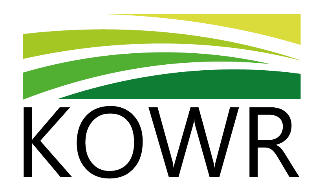 Zestawienie zbiorcze wydatków oraz faktur i innych dokumentów księgowych o równoważnej wartości dowodowej przedstawianych do rozliczenia pożyczki pomocowej udzielonej przez KOWR ze środków uzyskanych z gospodarowania Nazwa wierzycielaPrzeznaczenie wydatkuNazwa dokumentuNr dokumentuKwota wydatkuTermin dokonania wydatku